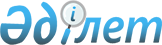 О внесении изменений в приказ Министра образования и науки Республики Казахстан от 14 июня 2013 года № 228 "Об утверждении Типовых правил деятельности видов организаций дополнительного образования для детей"
					
			Утративший силу
			
			
		
					Приказ Министра образования и науки Республики Казахстан от 8 апреля 2016 года № 261. Зарегистрирован в Министерстве юстиции Республики Казахстан 12 мая 2016 года № 13700. Утратил силу приказом и.о. Министра образования и науки Республики Казахстан от 29 декабря 2021 года № 614.
      Сноска. Утратил силу приказом и.о. Министра образования и науки РК от 29.12.2021 № 614 (вводится в действие по истечении десяти календарных дней после дня его первого официального опубликования).
      В целях приведения в соответствие с подпунктом 44-5) статьи 5 Закона Республики Казахстан от 27 июля 2007 года "Об образовании" ПРИКАЗЫВАЮ:
      1. Внести в приказ Министра образования и науки Республики Казахстан от 14 июня 2013 года № 228 "Об утверждении Типовых правил деятельности видов организаций дополнительного образования для детей" (далее – Правила) (зарегистрированный в Реестре государственной регистрации нормативных правовых актов Республики Казахстан под № 8565, опубликованный в газете "Казахстанская правда" 21 августа 2013 года № 256 (27530)), следующие изменения:
      в Типовых правилах деятельности видов организаций дополнительного образования для детей, утвержденных указанным приказом:
      пункт 2 изложить в следующей редакции:
      "2. Организация дополнительного образования для детей - это организация образования, реализующая образовательные программы дополнительного образования в целях удовлетворения образовательных и культурных потребностей обучающихся, в том числе детей с особыми образовательными потребностями в интересах личности, общества и государства.";
      пункты 13 и 14 изложить в следующей редакции:
      "13. Образовательный процесс в детских музыкальных школах, детских художественных школах и школах искусств проводится по типовым учебным планам и образовательным программам, утверждаемые уполномоченным органом в области образования в соответствии с подпунктом 7-1) статьи 5 Закона "Об образовании". 
      14. Расписание занятий составляется и утверждается администрацией организации дополнительного образования для детей с учетом создания благоприятного режима для обучающихся, их возрастных особенностей, пожеланий родителей, согласно санитарно-эпидемиологическим требованиям к объектам образования, утверждаемые государственным органом в сфере санитарно-эпидемиологического благополучия населения в соответствии с  пунктом 6 статьи 144 Кодекса Республики Казахстан от 18 сентября 2009 года "О здоровье народа и системе здравоохранения".";
      пункты 17 и 18 изложить в следующей редакции:
      "17. Основной формой организации учебно-воспитательного процесса при реализации образовательной программы дополнительного образования в объединениях является занятие по одной тематической направленности или комплексным, интегрированным программам. Занятия в зависимости от требований образовательной программы дополнительного образования организуются как на весь учебный год, так и на более короткие сроки.
      18. Занятия проводятся по группам, индивидуально или всем составом объединения в соответствии с образовательной программой дополнительного образования. В каждой группе первого года обучения количество детей должно быть от 10 до 15, второго года и последующих лет – от 8 до 12, экспериментальных и исследовательских групп – от 6 до 8."; 
      пункт 20 изложить в следующей редакции:
      "20. При обучении детей с особыми образовательными потребностями наполняемость группы составляет от 3 до 6 человек.";
      пункт 27 изложить в следующей редакции:
      "27.Организации дополнительного образования для детей в целях развития одаренности и профессиональной ориентации обучающихся проводят совместную работу с научными, исследовательскими организациями, создают на своей и на их базе научные объединения обучающихся, лаборатории для экспериментальной, научно-исследовательской, творческой работы в соответствии с законодательством. 
      Экспериментальные и исследовательские группы открываются и в областных организациях дополнительного образования.";
      часть первую пункта 30 изложить в следующей редакции:
      "30. Освоение образовательных программ дополнительного образования в детских музыкальных школах, детских художественных школах и школах искусств завершается итоговой государственной аттестацией.".
      2. Департаменту дошкольного и среднего образования, информационных технологий (Жонтаева Ж.А.) в установленном законодательством порядке обеспечить:
      1) государственную регистрацию настоящего приказа в Министерстве юстиции Республики Казахстан; 
      2) в течение десяти календарных дней после государственной регистрации настоящего приказа направление копий настоящего приказа для официального опубликования в информационно-правовой системе "Әділет" и периодических печатных изданиях на электронном носителе с приложением бумажного экземпляра, заверенного гербовой печатью;
      3) в течение пяти рабочих дней со дня получения зарегистрированного настоящего приказа направить его копии в печатном и электронном виде, заверенной печатью Министерства образования и науки Республики Казахстан и удостоверенной электронной цифровой подписью лица, уполномоченного подписывать настоящий приказ, для внесения в эталонный контрольный банк нормативных правовых актов Республики Казахстан;
      4) размещение настоящего приказа на интернет-ресурсе Министерства образования и науки Республики Казахстан;
      5) в течении десяти рабочих дней после государственной регистрации настоящего приказа в Министерстве юстиции Республики Казахстан представление в Юридический департамент Министерства образования и науки Республики Казахстан сведений об исполнении мероприятий, предусмотренных подпунктами 1), 2) и 3) настоящего пункта.
      3. Управлениям образования областей, городов Астана и Алматы довести настоящий приказ до сведения организаций образования.
      4. Контроль за исполнением настоящего приказа возложить на курирующего вице-министра образования и науки Республики Казахстан.
      5. Настоящий приказ вводится в действие по истечении десяти календарных дней после дня его первого официального опубликования.
					© 2012. РГП на ПХВ «Институт законодательства и правовой информации Республики Казахстан» Министерства юстиции Республики Казахстан
				
Министр
образования и науки
Республики Казахстан
Е. Сагадиев